Défi 3 – Mathémagie !1er tour : Un nombre peut en cacher un autre !Un même nombre peut s'allonger, comme par magie pour se décomposer en plusieurs nombres : https://learningapps.org/1177245Ils peuvent même avoir différentes écritures :https://learningapps.org/6056782ème tour :   Les animaux de la jungleChoisis un animal de la jungle, il sera ton point de départ.Suis les traits dans le sens des aiguilles d'une montre, en parcourant un trait à chaque fois que tu as besoin d'une lettre pour épeler le nom de l'animal.Sur quel animal de la jungle arrives-tu à la fin ?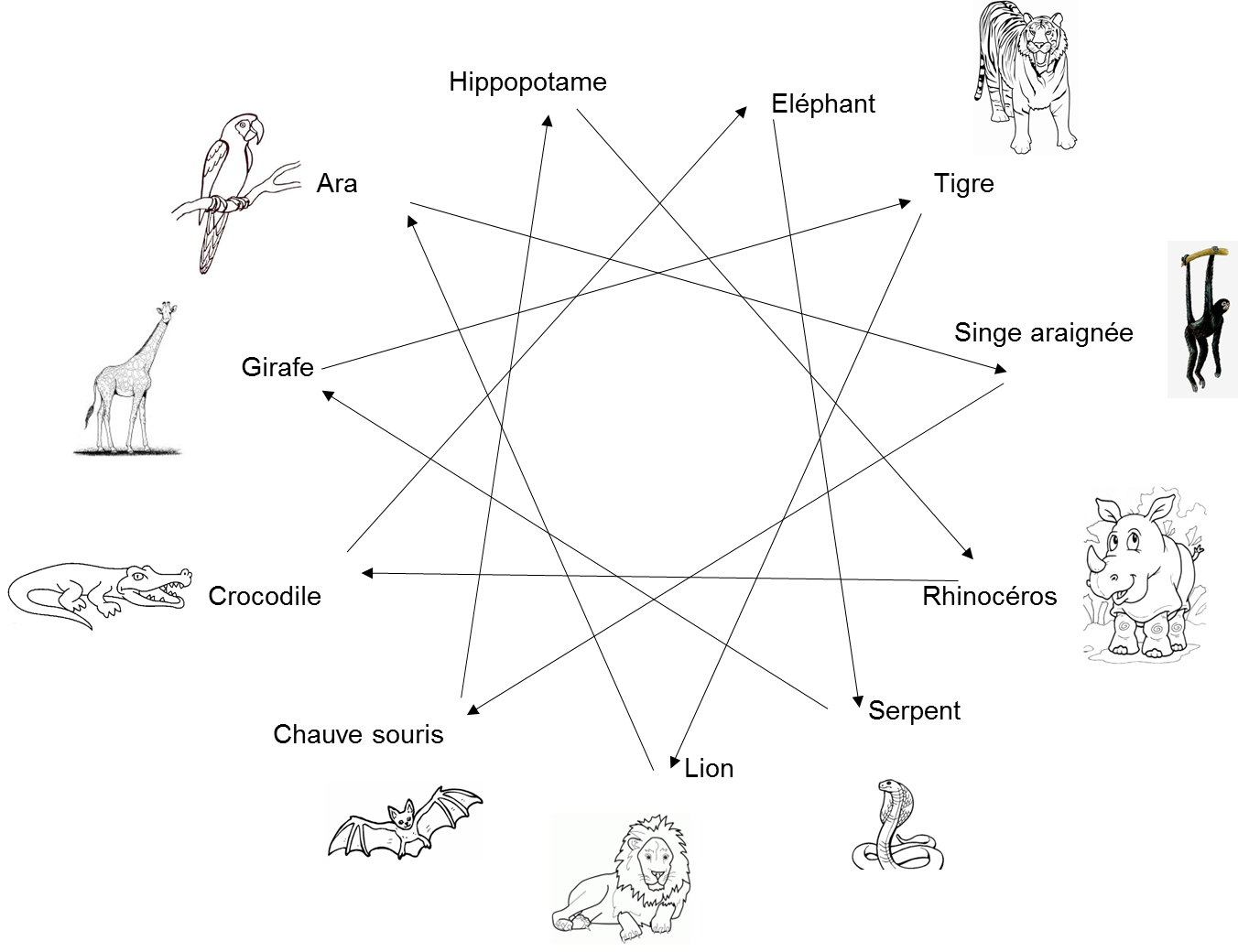 Vous arriverez toujours à l'hippopotame, quelque soit votre animal de départ…